БРОВАРСЬКА РАЙОННА РАДАКИЇВСЬКОЇ ОБЛАСТІР І Ш Е Н Н ЯПро внесення змін в рішення Броварської районної ради від 26.07.2011р. № 150-9-VI «Про затвердження Положення та персонального складу Комісії з питань присвоєння звання «Почесний громадянин Броварського району»Керуючись ст.43 Закону України «Про місцеве самоврядування в Україні», враховуючи позитивні висновки та рекомендації постійної комісії районної ради з питань регламенту, депутатської етики, законності та правопорядку, районна рада В И Р І Ш И Л А:1. Внести зміни в Положення затверджене рішенням Броварської районної ради від 28.04.2011 року № 90-7-VI «Про затвердження Положення про звання «Почесний громадянин Броварського району»: 1.1. Доповнити розділ 1 «Загальні положення» п.1.5 наступного змісту:«Звання Почесний громадянин Броварського району присвоюється одній особі на рік».1.2. Доповнити пункт 2.2 абзацом другим наступного змісту:«Клопотання про присвоєння звання Почесний громадянин Броварського району подаються до виконавчого апарату Броварської районної ради до 1 (першого) червня наступного року включно».1.3. Призупинити дію розділу 5 «Пільги для громадян, яким присвоєно звання «Почесний громадянин Броварського району» до 01 січня 2016 року.1.4. Повернутись до розгляду питання про відновлення дії розділу 5 Положення при затвердженні витрат на Програму «Турбота» на наступний бюджетний рік при наявності коштів в районному бюджеті на надання пільг.2. Внести зміни до складу Комісії з питань присвоєння звання «Почесний громадянин Броварського району», затвердженого рішенням Броварської районної ради від 5 червня 2014 року № 644-36-VІ «Про внесення змін в рішення Броварської районної ради від 26.07.2011 № 150-9-VI «Про затвердження Положення та персонального складу Комісії з питань присвоєння звання «Почесний громадянин Броварського району», виклавши його в наступній редакції:Контроль за виконанням цього рішення покласти на постійні комісії районної ради з питань регламенту, депутатської етики, законності та правопорядку та з питань бюджету, фінансів, соціально-економічного розвитку.Голова ради                                                                          С.М.Гришком. Бровари14 травня 2015 року№ 793-47.2-VІ1.Гришко Сергій Миколайович - голова Броварської районної ради, депутат Броварської районної ради             VI скликання, голова комісії;2.Симиненко Василь Іванович - заступник голови Броварської районної ради, депутат Броварської районної ради VI скликання, заступник голови комісії;3.Старікова Юлія Володимирівна- начальник організаційного відділу виконавчого апарату Броварської районної ради, секретар комісії;4.Сінько Володимир Олександровичголова Броварської районної державної адміністрації;5.Кушніренко Юрій Іванович- керівник апарату Броварської районної державної адміністрації, депутат Броварської районної ради  VI скликання;6.Максак Світлана Михайлівна- керуюча справами виконавчого апарату Броварської районної ради;7.Тітарєва Галина Володимирівна- голова райкому профспілки працівників АПК;8.Гришко Катерина Трохимівна- голова Броварського райкому профспілки працівників держ-установ;9.Чернишенко Володимир Ілліч- голова правління ВАТ «Комбінат «Тепличний», Почесний громадянин Броварського району, Герой України;10.Бабич  Петро Іванович- депутат Броварської районної ради                VI скликання.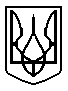 